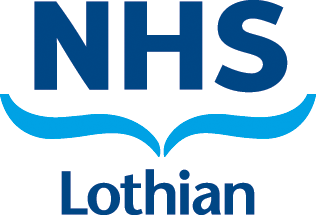 Daily Bath/Shower Temperature RecordDepartment: 								Date: Room NoShower TemperatureBath TemperaturePerson CheckingCommentsAdditional comments/notes by ward/department/estates staff (please sign and date) Additional comments/notes by ward/department/estates staff (please sign and date) Additional comments/notes by ward/department/estates staff (please sign and date) Additional comments/notes by ward/department/estates staff (please sign and date) Additional comments/notes by ward/department/estates staff (please sign and date) 